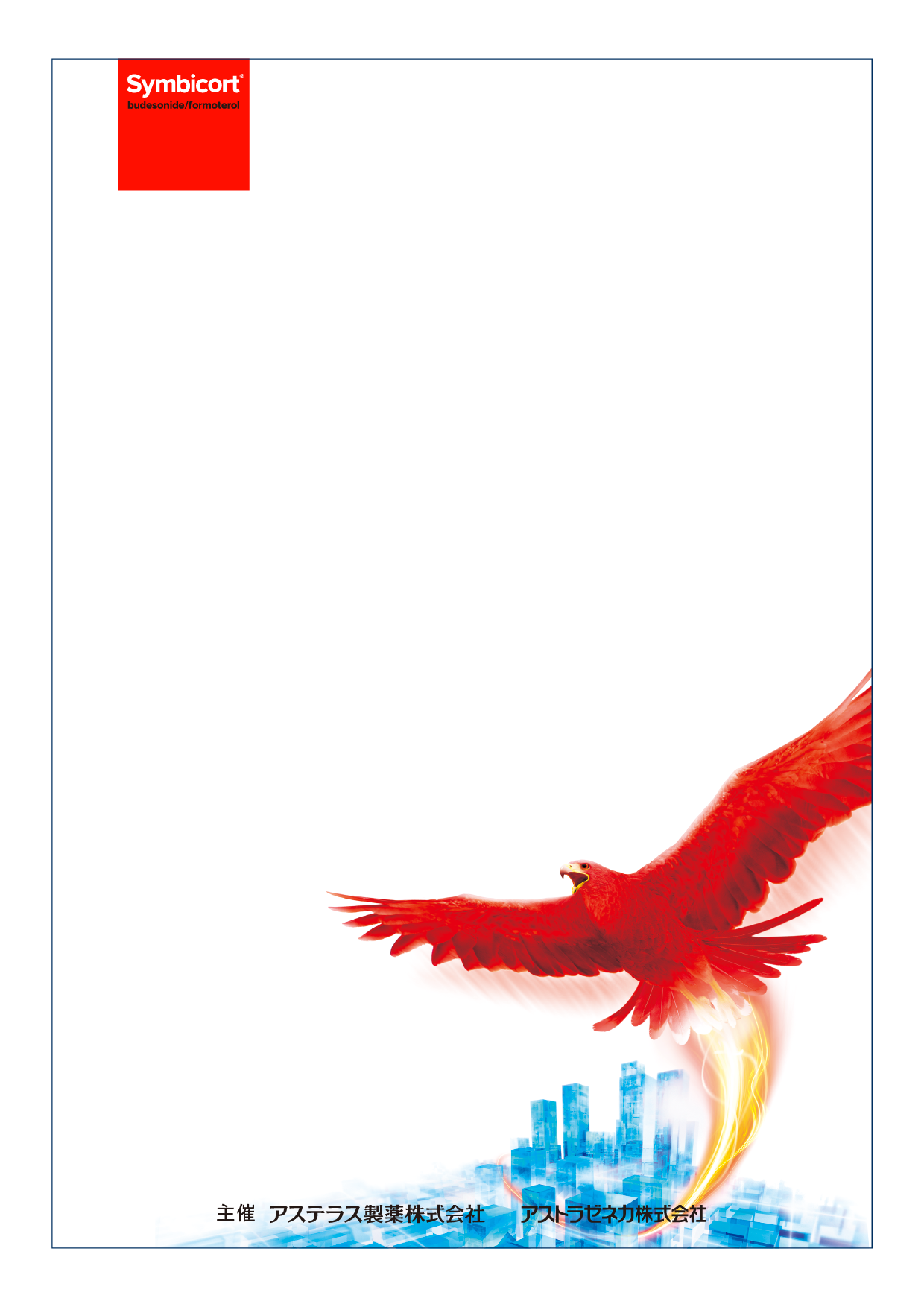 「吸入指導連携講演会in福井」　参加FAX送付先FAX:0776-26-0267＊ご参加の場合のみ、誠に勝手ながら5月24日(水)までにご回答くださるようお願い申し上げます。平成29年6月1日(木)開催の「吸入指導連携講演会in福井」に参加します。医療機関名氏名